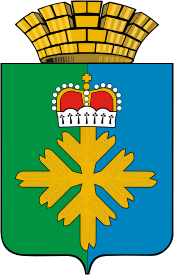 ДУМА ГОРОДСКОГО ОКРУГА ПЕЛЫМШЕСТОЙ СОЗЫВСЕДЬМОЕ ЗАСЕДАНИЕРЕШЕНИЕот 25.05.2017 № 59/7п. ПелымРуководствуясь Федеральным законом от 12.01.1996 №8-ФЗ «О погребении и похоронном деле», Решением Думы городского округа Пелым от 26.09.2008 №121/8 «Об организации ритуальных услуг и содержании мест захоронения на территории городского округа Пелым», Федеральным законом от 06.04.2015 № 68-ФЗ, статьей 23 Устава городского округа Пелым, в целях возмещения стоимости гарантированного перечня услуг по погребению, Дума городского округа ПелымРЕШИЛА:Утвердить стоимость услуг, предоставляемых согласно гарантированному перечню услуг по погребению умерших граждан (стоимость услуг рассчитана с учетом районного коэффициента) на территории городского округа Пелым                           и распространяется на правоотношения, возникшие с 01 февраля 2017 года (прилагается).Признать утратившим силу решение Думы городского округа Пелым от 06.04.2015 № 17/27 «Об утверждении стоимости услуг, предоставляемых согласно гарантированному перечню услуг по погребению на  территории  городского округа Пелым с 1 января 2015 года». Настоящее решение вступает в силу с момента опубликования.Опубликовать настоящее решение в информационной газете «Пелымский вестник», разместить на официальном сайте городского округа Пелым в сети «Интернет». Контроль за исполнением настоящего решения возложить на постоянную депутатскую комиссию по жилищно-коммунальному хозяйству и землепользованию, муниципальной собственности (Тищенко В.С.).Утвержденарешением Думыгородского округа Пелым                                                                                                                от 25.05.2017 № 59/7СТОИМОСТЬ УСЛУГ, ПРЕДОСТАВЛЯЕМЫХ СОГЛАСНО ГАРАНТИРОВАННОМУ ПЕРЕЧНЮ УСЛУГ ПО ПОГРЕБЕНИЮ УМЕРШИХ ГРАЖДАН НА ТЕРРИТОРИИ ГОРОДСКОГО ОКРУГА ПЕЛЫМПримечание:Согласно стать 9 Закона от 12.01.1996 № 8-ФЗ «О погребении и похоронном деле», услуги включают в себя:*  получение свидетельства о смерти, справки № 33;** изготовление гроба, надгробного знака и их доставка в пределах населенного пункта (гроб стандартный, нестроганый, изготовленный из пиломатериалов или комбинированного материала(из древесноволокнистых плит и пиломатериалов) табличка металлическая с указанием фамилии, имени, отчества, даты рождения, даты смерти и регистрационного номера; стойка металлическая; погрузка гроба в транспортное средство, доставка в пределах муниципального образования, выгрузка гроба в месте нахождения умершего);*** транспортировка только тела (останков) умершего от места его хранения на кладбище в пределах муниципального образования без дополнительных остановок и заездов по какой-либо необходимости  и сопровождающих лиц;**** при захоронении: рытье могилы, забивание крышки гроба, опускание его в могилу, устройство могильного холма и установка надгробного знака.*****Стоимость гарантированного перечня  услуг по погребению умерших граждан по городскому округу Пелым рассчитана с учетом районного коэффициента.1    на территории отсутствует специализированная служба по вопросам похоронного дела, вопросы похоронного дела и оказания всех видов гарантированного перечня услуг по погребению умерших пенсионеров с 01.01.2017 года возложены на МУП «Голана».Об утверждении стоимости услуг, предоставляемых согласно гарантированному перечню услуг по погребению на территории городского округа Пелым  Глава городского округа Пелым                         Ш.Т. Алиев Заместитель председателя Думы городского округа ПелымТ.А. СмирноваСтоимость услуг, предоставляемых согласно гарантированному перечню услуг по погребению (статья 9 Закона от 12.01.1996)Стоимость услуг, предоставляемых согласно гарантированному перечню услуг по погребению (статья 9 Закона от 12.01.1996)Стоимость услуг, по погребению умерших, при отсутствии супруга, близких родственников, иных родственников либо законного представителя умершего или невозможности осуществить ими погребение (статья 12 Закона от 12.01.1996 № 8-ФЗ)1Стоимость услуг, по погребению умерших, при отсутствии супруга, близких родственников, иных родственников либо законного представителя умершего или невозможности осуществить ими погребение (статья 12 Закона от 12.01.1996 № 8-ФЗ)1Наименование услугиСтоимость услуги, руб.Наименование услугиСтоимость услуги, руб.1. Оформление документов, необходимых для погребения*бесплатно1. Оформление документов, необходимых для погребениябесплатно2. Предоставление и доставка гроба и других предметов, необходимых для погребения**3514,882. Облачение тела 756,703. Перевозка тела (останков) умершего на кладбище (в крематорий)***1250,843. Предоставление гроба2758,184. Погребение (кремация с последующей выдачей урны с прахом)****1908,983. Перевозка умершего на кладбище (в крематорий)1250,845. Погребение1908,98ИТОГО*****6674,70ИТОГО 6674,70